   Great Escape Stables – Show Team Packet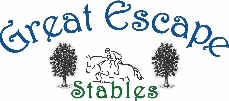 One of the main reason’s riders take lessons is to participate in horse shows! While ribbons are nice it’s not just about the ribbon. Attending horse shows gives a rider a sense of accomplishment just getting to the point of going to a show with their horse and ride in judged classes whether it’s in the hunter, jumper or equitation ring. Whether you are navigating walk/trot classes and cross-rails or the 1.00 meter jumpers, you aren’t at the show to learn new riding skills like in your lessons. You are attending a show to demonstrate what you and your horse already know how to do to a judge. You go to a show and do well or learn something.  If you’re really lucky it’s both!Additionally, shows are fun social opportunities to hang out with barn friends and meet new horse people who love to talk about horses. Horses shows teach time management, responsibility, adversity, sportsmanship, patience, empathy, accomplishment, humility, grace, problem solving, memorization skills and a more for youth and adults! One of the best parts of riding (and showing) is there is always something new to learn.   My rider wants to show and I know nothing about horses or show…….You are like many parents at the show and will soon know lots of stuff! The good news is that because you have a trainer and other show team parents you don’t need to know anything about horses or showing. Your trainer will help every step of the way and other parents will be there to support you in all the milestones of showing.I or my rider want to show. What’s next and how much is this going to cost?The first step is to talk with Robyn and first decide what shows you would like to do and then figure out a horse you can work with. These two items go hand in hand. Once a rider has a few shows under their belt you can narrow down showing goals for the future and modify what you need to.We offer all-inclusive show packages for each show that we attend. The shows with cost are noted in the GES price list. Packages make it easier to budget for shows and many of the shows we attend are local. This packet details what is included. Pretty much everything except your travel expense, attire/gear, horse use and any applicable membership fees ($25 -$75).What do the show packages cover?All inclusive packages include the following fees: Stalls/Shavings, regular classes (6 to 12 depending on the show), hay, office/EMT fees, trainer fees, basic care/day fee, split expenses, shipping and up to 1 pro-ride. On the price list section for horse showing additional fee’s may apply if staff has to clean a rider tack, bath their horse, do extra lunging and riding of the horse and so on. Ok, I can budget for a couple shows but am I suppose to buy a horse or lease a horse…….what horse am I suppose to horse show?Any of the above! You can lease a GES showing lesson horse if they are available or Robyn can find you an out of barn horse to lease to bring in and board at GES or you can buy a horse of your own to board and show. There a lots of options out there and Robyn can help find you the right one!  And what kind of stuff do I need to have?This packet includes a list of items riders need for showing as well as what their needs for showing. Some items you may already have (grooming tools) and some are a lot of little items that get used at home and at shows.That all sounds ok but I don’t think I’m good enough…..“What would you attempt to do if you knew you couldn’t fail?” First in horse showing you never fail, you don’t always get top ribbons but you will have learned something so you didn’t fail. If you fall off, you learned something (put heels down, steer, sit-up). If your horse stops, you learned something (put your leg on, look where you’re going). If you go off course, you learned something (pay attention, work on memorization). The lessons you learn at shows are different then the ones you learn at home because you learn them from the horse show, not your trainer (trainer may have input but not the same as instruction). When you go to a show you are entered in classes where you already have the skill set to ride what is asked so you are good enough!GES Horse Show Policies & RulesYour Horse Comes Frist -ALWAYSUpdated for 2023Show Team Requirements: Any rider at GES is welcome to join the show team. If you don’t own a horse you will need to lease a horse (either a GES horse or out of barn lease). Riders first show this is PAID by GES.Riders should be signed up for a min. of 2 lesson per week (taking at least 1 practice ride per week as well). Riding less than that during the week will limit the types of classes & shows riders can participate in.Show Team Junior riders must maintain good academic standing in school as well as positive, responsible and respectful behavior at home, school & the barn.Riders, parents, spouses, family & friends MUST have a positive attitude, be a team player & demonstrate good sportsmanship. Attend the circuit banquet at the end of the season (in Oct. or Nov. depending on circuit) if applicable.Attending all Show Team events in the barn is highly recommended for horse showing success.General Rider Attire (at ANY show & preferred at home) is - Barn Polo/collared riding shirt, Breeches, Belt and Hair up in helmet. Vest/fleece/fitted sweater/ Team Jacket in cold weather. You MUST officially sign up for your shows by the required dates (noted on lesson calendar).  This allows us to:Plan for set-up, trailering, staff & to book your stall.Get paperwork taken care of (entries, health papers, coggins etc.)When you officially sign up you will need the following:A check made out for the balance of each show you are signing up for.If you incur additional fees at the show you will be billed following the show. (Example: riders adds 3 extra bags of shavings or adds 5 extra classes).An email to Robyn stating what show(s) you are signing up for.Once you have submitted your sign-up email your name will be added to the calendar on the show team website page.If you are “Borrowing” a GES horse you will be invoiced before the show(s) paid in advance if you are NOT participating in the Lease 2 Show program.If you withdraw from a show you are signed up there is a $200 deposit fee. Once you sign up for shows you will be invoiced, and your payment will be due 30 to 60 days before the show. Once you sign-up you are committing to attending.  Regardless of whether you have submitted payment or not, IF you change your mind about attending (regardless of reason other a sudden medical or family emergency) you will still owe the deposit and possibly the stall fee depending on the horse shows policies. If you have already paid for the entire show the deposit and stall would come off the amount paid, and any remaining balance will be applied to your next show. If you are causing the show to only have one attendee, then any split fees will be deducted as well. Payment of Show Bills/Invoices: The amount you pay for the show covers the following: Stall, Bedding, Hay, Trainer/Day Fee, Office fee, EMT fee, Trainer travel split fee, Shipping, Tack Stall split, Classes (between 6 & 12 depending on type of show). The cost is based off a two-rider min. attending the shows (see price list for specifics). Rated shows may have a higher min. If more then the min. number of riders attend the show, each rider will get a credit of $50 for that show on their next show payment. GES staff will take care of checking riders out on the last day of the show. As noted above any outstanding fee’s will get paid and you will get a detailed invoice. Unless you are ordering items at the show and billing them to your number or adding a bunch of extra classes this shouldn’t happen.You will not need to settle anything at the show office Robyn will take care of check out.   If you incurred “special” fees at the horse show (outside the basics outlined above) and invoice will be sent the week following the show.PRE-SHOW PREP.ALL horses must be clipped (bridle path, ears, legs & muzzle) before a show. Boarders are expected to do this to their own horses. GES lease to show riders will have this done by GES staff. If a boarder horse is not done the day before the show, GES staff will do the clipping and bill accordingly. As riders progress in showing additional show prep maybe required.Preparing your horse for a show is not an option. All riders on the show team will be shown how to do these tasks and should be practicing them. You can also request a clipping/mane trimming lesson. DO NOT attempt either unless you have been shown how to do so by GES staff.Part of Pre-Show Prep is making sure your tack is cleaned and oiled (personal tack or GES tack). In general, all riders should be cleaning their tack at least once a week with bits cleaned after each ride. Saddle pads, show halters, rider & horse boots must all be cleaned regularly.BORROWING GES ITEMS: Riders attending just a show or two can borrow GES Halter, Lead Rope & Bridle. Riders should have their own saddles. If a rider must borrow a saddle they may. Additional fees apply for borrowed tack (see price list). If you are not able to get a horse their show clothes you need to let Robyn know before the show and you can borrow GES horse clothes as well. All borrowed items are to be cleaned and returned promptly.SHIPPING & SET-UPRiders must have their horses shipping halter, lead rope and shipping attire on their horses stall the evening before the horse is shipped. This is where it will be left after the show so you can put it away the following week. Staff will take care of GES owned equipment.GES ships horses and shared GES show team gear (buckets, feed, hay, benches, curtains ect.). Trunks and saddles maybe loaded into the trailer the EVENING before the trailer ships horses out by riders. No other items (outside of your horse & trunk) maybe put in the trailer! If you show regularly, you have a tupperwear in the trailer and can put extra stuff in there. GES staff will not be unloading tupperwears. You will know ahead of time what horse clothing items will need to go to the show with your horse and in your trunk. Riders 10 and older are welcome to and encouraged to help out on shipping day and with show set up. However, it is NOT required.  Either way riders must let Robyn know what day they will be at the show. When more than 4 horses attend a show, a Team Show Manager may be staffed for the show to help keep everything organized and the horses care managed. This is not a groom, they are not bathing your horse, taking out braids, cleaning your tack, cleaning your stall. While they may help with or over see these things it is still the rider’s responsibility. Your trainer is just that, your trainer and needs to focus on courses, riding, ring status, posted orders, add’s/scratches and making sure riders are focused in the show ring among other things. SCHOOLING/PRACTICE – Robyn will let you know when you need to be at the show to school/practice.  Schooling gives you the chance to practice before you show.Your trainer is your trainer, NOT a groom. GES is NOT a full-service show barn with grooms running around, we keep our costs as low as possible by allowing riders to do the job that a groom would usually do at a horse show. This means you need to be at the show most of the day. When you leave the show (or don’t take care of your horse’s daily care) for any reason the responsibility of your horse goes to your trainer or delegated to your teammates. Your trainer is not being paid to be a groom. Riders are responsible for their daily chores at a show which includes stall cleaning, bucket dumping, watering, haying, grooming, changing sheets/coolers, grazing, bathing, wrapping/unwrapping, tack cleaning ect. As well as keeping the common area’s picked up and swept/raked. At smaller shows where the team has less than 4 horses your trainer is there to supervise that these items are done and doesn’t mind helping from time to time but is not a groom. When more than 4 horses attend a show a Show Team manager maybe present at the show to assist the team as needed throughout the weekend. Young Riders (under 10 years old) may have a trainer or other team member assistance with the above-mentioned items.If a rider must leave during the show weekend please let Robyn know so that the care of your horse can be planned, additional fees may apply if additional care is needed.SHOW DAYS: Robyn will let you know what time you need to be at the show each day. YOU MUST BE THERE AT THAT TIME!!Upon arriving the show….put your stuff in the tack room (in an organized manner not just dumped on the ground) and check in with Robyn. Robyn will let you know what you need to be doing when you get to the show. There is no “TIME” that you ride. You will know if you go in the morning or afternoon. Most of the shows are posted on www.horseshowing.com and show schedules and info. can be found there. It is a rider’s job to be checking the Show Team horse care whiteboard and signing off where required each day.Seasoned riders are responsible for working with their ring starter and trainer to know what is going on in their ring and where they are posted. Riders are responsible for getting themselves and their horse ready and keeping track of trainer/rider/ring calls etc.  Your trainer is not responsible for keeping track of riders and is not at fault if you miss your class! Your trainer is aware of what is going on in each arena and will let you know when to get groomed/tacked up. Seasoned riders should be doing most of this on their own. Riders in their first year of showing will have some trainer assistance with this as they learn the ropes. DO NOT get on your horse without asking Robyn first.. Doing so may result in you having to dismount and untack. If you know how to post yourself with the starter and need to, please check with Robyn before and after. If something is going awry with your ring and you aren’t sure what to do, talk to the starter or go find Robyn.LEARN YOUR COURSES: As soon as you have gotten to the show grounds and checked in with your trainer….. GO LEARN YOUR COURSES!! Then after you learn them, learn them again….and again!! Yes, your trainer will help you and go over them before your class, but it is the rider’s job to KNOW them  You are NOT, under ANY circumstance, allowed to school your horse (jump) or enter the show ring without a trainer present! Robyn will speak with you if there is a ring conflict. During the show day parents should be hanging out with other parents in the spectator area, back at the barn or elsewhere on the show grounds, relaxing and enjoying the show day. Parents may check in with their rider anywhere on the show grounds EXCEPT the in-gate. Unless a rider asks for their parent (as in they need their boots wiped or some water), parents are not allowed to be lingering or hover at the in-gate or coach from the sidelines, that’s why you have a trainer  (and fellow riders). If parents need to leave the show grounds that is fine, please make sure your rider has pickup instruction’s and money/food/water (please DO NOT leave children under 12 at the show grounds unless another show team parent has taken over supervising them 😊).Riders may not leave the show grounds on show days until you have checked out with Robyn or the Team Manager. See the rule above about Trainer is not a Groom. There are chores to do, tack to clean, horses to bathe and all this gets done faster if you help each other. Remember your horse comes first!!!!During the show weekend you are expected to be around during the day to clean your horses stall, clean your tack, graze you horse, check your horse’s water and hay. Riders that show up, ride and leave or mill about the show but don’t take care of their horse through the day will be charged a grooming fee in accordance with the chores staff has to do with their horse. If you have checked in with Robyn and need to leave the show for a bit for whatever reason that is fine.If a rider is sitting around then all your horse responsibilities are done and you are ready to ride or done for the day.  AKA focus on your horse/horse show responsibilities first then socializing/rest.When riders get to the show grounds each Sunday they MUST make sure all items they won’t be using are packed up and put away. Keeping your items organized is the best way to be efficient with packing. If you need to leave on Sunday before the trailer make sure your trunk is loaded into the trailer and ALL your items are packed.  Make sure to let your trainer know you are leaving. Riders are encouraged and welcome to help load horses/pack the trailer on Sunday of the show and may choose to meet the trailer back at the barn or head home. PLEASE, if you get any awesome pictures at the show, post them to Facebook so that we can copy them to our website, or post them to the GES Facebook page.  You can also e-mail them directly to Robyn.HAVE FUN! Horse showing is an awesome experience and it is most important that you are learning something and enjoying yourself (even if it is hard work sometimes)!Rider Signature: _____________________________________Parent Signature: ____________________________________Please note you must always have one open check on file upon signing up for a show season/joining the team. Open checks must be signed. You will be notified in advance if this is used to cover unpaid fee’s you have with the show team or a horse show.Rider Responsibilities (not options) when you are at a show:Dumping and filling your horses water bucket each day.Thoroughly mucking your horses stall and adding bedding as needed – EACH DAY!Making sure your horse has the correct amount of hay throughout the day (on white board).Making sure your horse is THOROUGHLY groomed each day for the show ring.Taking care of your horse immediately after you are done riding (through grooming if cold, bath in warm weather).No horse should ever have a sweat mark left on them.After you bathe them, graze them, then spray them with show sheen, fly spray and liniment them. If it’s cooler out put on a cooler/chill chaser.Making sure your stuff is kept picked up and organized! It’s not your bedroom, keep your items organized and tack trunks are not to be left open/messy. Your trainer will come by at random to pick up your stuff and shut your trunk. The tack stalls/feed stalls are not places to store your saddle pad collection or to keep the different articles of clothing you wore throughout the day. This includes setting water bottles, cups, food or other garbage down all over or not throwing it away when you are finished. There is no maid service at the horse shows.This includes the FOOD & sitting area! Garbage and food attract fly’s, off lease dogs, is messy, gets blown around by the wind etc. Put garbage in a can and NEVER leave the barn area with food left out (if your parent does it remind them of the rule). If you bring snacks/food with you please make sure they go home with you when you leave the show on Sunday. Do not leave in the show team fridge or on the table.  No one will be offended when you pack up whatever you brought 😊Sweeping and raking the barn area to help keep it neat and tidy. This takes maybe 5 mins. and should be done after morning hay, lunch hay and evening hay. You never want to leave the barn aisle unkempt.Making sure your horse has been grazed/hand walked at least once during the show day.If you ride in the afternoon your horse should be walked or grazed in the morning and visa-versa.Make sure your horse has liniment on from shoulder to pastern & stifle to pastern each day.When braided make sure braids are taken out BEFORE dinner time (unless you have a late show day or they are staying in).Change your horses clothing as needed.If your horse is in a cooler keep checking on them. Once they are dry they need to be curried, brushed and if it is chilly out have their sheet put back on. If it is warm out and you take their scrim/fly sheet off. Remember to put fly spray on them if it is buggy out.If your horse get’s wrapped you always need to have a set of clean wraps/quilts. Wraps come off every morning and get shook off and rolled up immediately. If you will need those wraps/quilts for the evening check they aren’t dirty before rolling. If you poultice your horse make sure they aren’t caked in poultice either. If needed wash them at the wash rack and hang them neatly to dry.Make sure your tack (including BIT, bridle, saddle & girth) and boots are CLEANED every day at the show!! Manage your TIME & KNOW your courses! Don’t sit around all day till you ride and then rush to groom and get ready, this causes everyone stress. If you don’t think its stressful, good for you…..it causes your trainer stress and you don’t want a stressed out trainer 😊 When someone does need to get ready to get on to show ask them if they would like you to help. You’re part of a team, support, assist and encourage each other!Thank your horse! Pat them, give them treats, hug them! That is your teammate and you can’t show without them!These items are YOUR responsibility, they are NOT options.     Rider Signature: ___________________________Only exception to the above is when the rider is under 10 years old, a parent may step in to assist.2023 GES Price List (same one that is on the GES website) Effective June. 1st 2023Please note discounts are only applicable when regularly participating in GES programs on a continual basis with payments made on time.HORSE SHOW REMINDER LIST ALL riders need to have ALL of these items unless your trainer has told you otherwise. Keep in mind most of these items are one-time purchases. Even if a rider gets what they need for their first show and then decides to just ride and not show they can still use most of their items at the barn. Some of these items are available at the dollar store. ALL items should have your name or your horses name on them! ALL RIDER’SShow Shirt (white or mostly white, at least 2) NO DICKIES or SLEEVELESS/SHORT SLEEVE #Polo – Solid, muted color (Example: pink is fine, hot pink is not, navy or gray is better) this is for schooling day and jumpers.Helmet (black) # (Must fit with your hair up if you are over 10 years old a.k.a not a pony kid)Hunt Coat #Black gloves #Spurs #Bat (black) #Belt (not flashy) #Brush & hair ties/clips #Boot Polish (good old reg. boot polish and a boot brush) #Raincoat (Clear for riding in, they sell them at tack stores) a regular solid black or navy colored one is ok as well #RIDER’S 11 & underCLEAN Paddock boots & half-chaps are ok for a riders 1st show. #Jodhpurs (Tan/Kaki)Garters #RIDERS 12 thru AdultsLeather Tall Boots (tall field or dress boots, paddock if under age 10). CLEAN Paddock boots & half-chaps are ok for a riders 1st show. #Breeches (tan/grey/kaki at least 2 pair)Rider Hair Nets (several if you have long hair) # (these are specifically for riding, not the kind you get at Sally’s Beauty Supply)Riders should have a boot bag and garment bag to keep boots clean and clothing organized.ALL HORSE’S – Every showSaddle (CLEAN!!!)Girth (CLEAN!!!) 	White contoured show pad (need 2) Schooling/Square pad Saddle Soap, oil & Sponge Grooming tote/bucket with hoof pick, curry mitt/comb, hard & soft brush and mane comb Shampoo, sponge & small bucket Sweat Scraper/squeegee ScissorsMedium size Towels/Rags (at least 3) Fly Spray (warm weather shows)Show Sheen & Microtec Lineament Hoof Oil Horse treats!!Lease to Show Riders & Boarders also need:Leather halter & a dark lead rope with a chain (halters should have name plates with your last name or your horses name, leads should be labeled)Bridle (CLEAN!!!) Seam RipperClippersMane pulling comb & thinning scissorsGES Cooler, Scrim, Rain & Stable sheet (talk to Robyn about ordering, these are item specific).  2’6” riders & higher - Standing wraps & No-Bow quilts (2 pair, one of these pairs should be royal or navy blue) ask if you need sizes. A wrap holder (black wire)Ice BootsBOTH – Tack Trunk $85 http://www.homedepot.com/p/Husky-37-in-Mobile-Job-Box-209261/203668066 a large, solid colored (aka not clear) Tupperware is fine for your first show.OPTIONAL ITEMS:Chairs, Blanket, Food/snacks, Sun Screen, Book, Watch, Patience and Sense of humor.GES also has a selection of used riding apparel with breeches, show shirts, hunt coats and boots that may work for you or your rider. JUMPERS: If you ride in jumpers at a non-rated show you must wear at least half chaps and boots, breeches (tan, grey, rust, black or navy), a collared shirt (your show shirt, polo, sun shirt with collar is fine, if it has long sleeves the cuffs must be buttoned), hair up in helmet. If you have belt loops you must have a belt on. If it is cold out a vest, fleece, jacket/rain coat is fine (no flapping hoods). At a rated show you can follow the same guidelines but only tan or grey breeches & tall boots (not the other options).If you ride in a jumper division beyond an open class you must be in a hunt coat and show shirt (collar done up). The coat maybe one of the mesh ones. If you ride in a Jumper Classics regularly in the .80 or higher you need to wear white breeches.RECREATIONAL LESSONS/PROGRAMSCostEvaluation Lesson (1-hour Private lessons)$95Recreational/Basic Lesson Program (Basic English or Western)Ages 6 to Adult - 30 min. Private Lessons$195/monthAges 3 to 6 - Pony Pals (3 sessions/month, April – Oct. only as space allows)$125/monthEquine Therapy Time	 Or Horsemanship classes (unmounted)	$25/timePractice Rides (Level B+ & C)	$45/rideHalf Lease (Levels B+ & C) plus enrolled in monthly lessons.	$230/monthHalf Lease (Levels B+ & C) not enrolled in monthly lessons with instructor permission.Up to 3 rides per week.$500/monthCompetitive Hunter/Jumper Lesson Program1–hour Intro. Lessons (Level A-B) - 1 Lesson per week.$375/month30 min. private OR 1-hour group (Level B+ & above) – 2 lessons per week$450/monthPractice Rides (Level B+ & above) $45/rideHalf Lease (Level B+ & above)		Must have own saddle, saddle pads, grooming and bathing items.2 lessons & 1 practice ride or 1 lesson & 2 practice rides.$750/eachBOARDINGGeneral Board (Stall/Pasture/No Required Lessons/Showing) – When space is available.$650/monthFull Care Board (Stall/Pasture/Required Lessons & Showing)$550/month Boarder monthly lesson package of 9.$400/monthShort term board (less then 30 days)$50/dayIndividual boarder lessons. $45/lessonSERVICESFull grooming OR Bathing (by staff)$20Body Clipping - trace clip/full body$125/$190Sports Innovation Massage/Infrared blanket session (at GES/Out of barn) 30min.Group discounts available.$75/$100 (miles may apply)Tack cleaning & oiling Bridle/SaddleExcessively dirty bits or very dry tackMartingales/Breast Plates/Leather halters$25/$15$10 extra$10Lunging Session$35Medical treatment by staff (Min. $10 fee plus supply cost if GES supplies are used). $20/hourMane Pulling/Trim$25Pro Ride ($25 discount if rider/owner grooms horse) via RMS Training$75Clean-up Clip: Bridle path, whiskers, legs$20Premium Surcharge (Grain/Hay/Shavings)As neededCatch & Hold fee for additional vet/farrier/chiro etc. to work on a boarded horse. Annual vaccines/coggins/sheath/teeth & regular farrier appointments are included in board.$25/timeAdmin./Paperwork/Additional work fee (applied anytime staff is required to do extra work at a client’s request outside of normal tasks, this is lesson scheduling/switching to holding horses to extra invoicing/billing to going behind riders who may not follow directions.) This also includes cleaning up after riders in the barn. Robyn having to do anything last min. for a rider is a $50 charge.$20/time/Person/hourHORSE SHOWING w/RMS Training @ Great Escape StablesALL show details are in the show team packet. There is a link to the current packet on the show team page of the website. In-gate grooming by trainer. (Trainer has to do more than just wipe your boots & put on hoof polish) Or picking up after riders!$25/dayDay Lease – Using a non-owned/leased horse to attend a horse show/event (excludes trail rides)$100/dayTeam Show Manager (split fee) (When more than 3 client horses (private or GES) attend a show a team show manager maybe required & the cost split between all riders)Grooming fee applied when a groom/extra staff is required for shows. (Partial care fee is waived if a groom is required. This fee may vary depending on the show length and amount of horses)$95/day$125/horseLunging Session/Pro-Ride (per occurrence)$30/$75ADDITIONAL PROGRAMS & SERVICESPrivate Trail Rides (Kensington/Waterloo/Maybury etc.) – (add $50 if not boarder/lease rider) Max. 5 riders. 12 & Older, Level B+ & above depending on the horse/your level, you may be asked to use a western saddle.$85/rideTrail Ride Lessons – Please see website trail riding page. Open Jump Schooling - Boarder/Lease rider (Non-boarder/leaser) – (Cash only) If you attend and don’t pay or GES has to bill you there is an additional $10 charge.$15 ($40)Day Camp (see website for current details)Horse Consultations, Private Meetings (up to 2 hours, $25 per hour after the initial 2) $75Horse buying/selling Commission plus travel expenses.15%